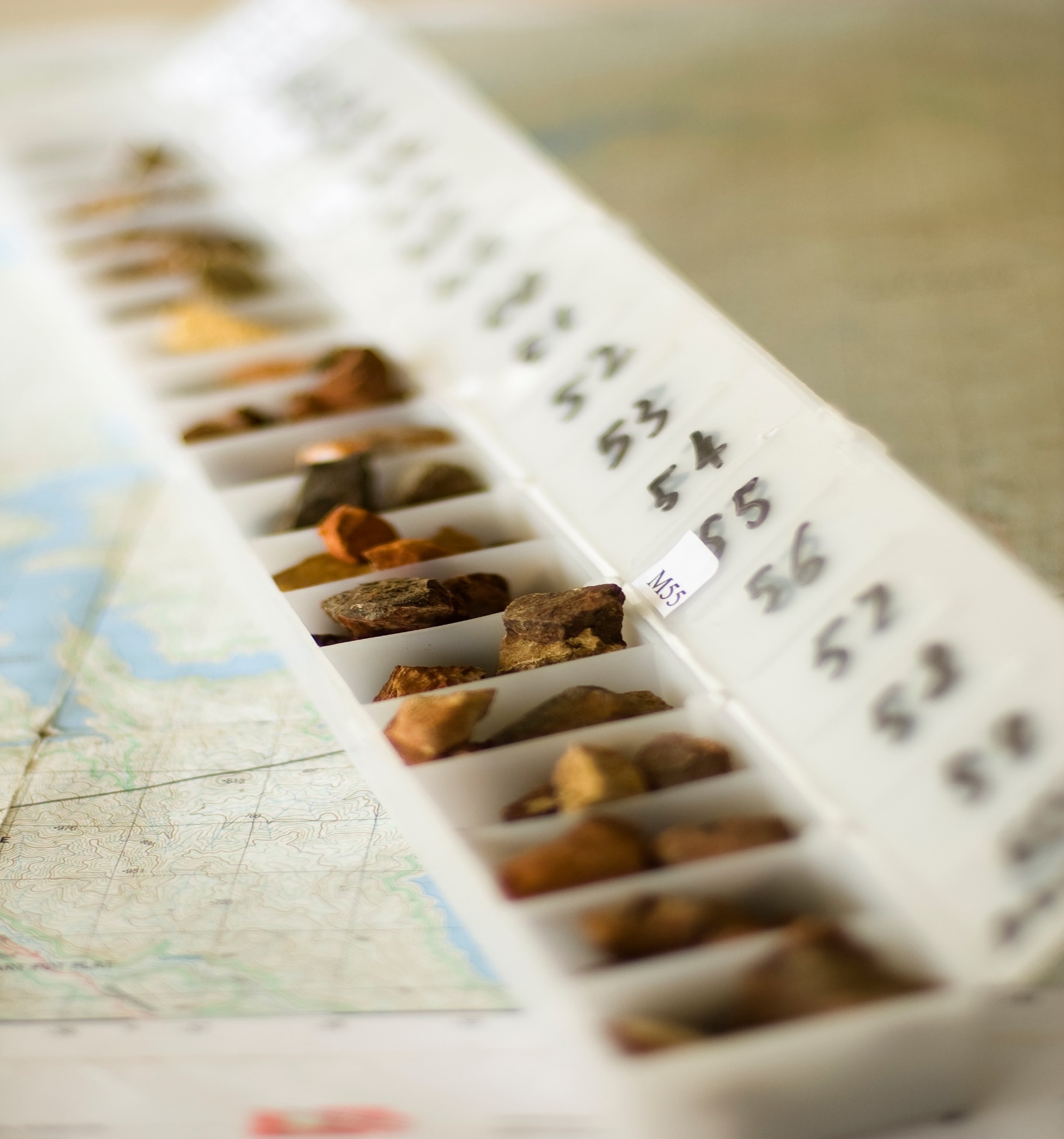 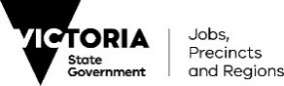 Acknowledgement of Victoria’s Traditional OwnersThe Victorian Government proudly acknowledges Victorian Traditional Owners as Victoria’s first peoples and pays its respects to their Elders past and present.We recognise the intrinsic connection of the first peoples to their Country for countless generations and their inherent obligation to maintain and strengthen their distinct cultural rights and responsibilities to care for their Country.We value Traditional Owners’ role in the management of land, water and biodiversity and acknowledge the ongoing contribution this makes to our earth resources.We have distinct legislative obligations to Traditional Owner groups that are paramount in our responsibilities in managing Victoria’s resources.We support the need for genuine and lasting partnerships with Aboriginal people and communities to understand culture and connections to Country in the way we plan for and regulate our earth resources.Disclaimer	The information contained in this report is provided for general guidance and assistance only and is not intended as advice. You should make your own enquiries as to the appropriateness and suitability of the information provided. While every effort has been made to ensure the currency, accuracy or completeness of the content we endeavour to keep the content relevant and up to date and reserve the right to make changes as required. The Victorian Government, authors and presenters do not accept any liability to any person for the information (or the use of the information) which is provided or referred to in the report.Authorised by the Victorian Government
Department of Jobs, Precincts and Regions
1 Spring Street Melbourne Victoria 3000
Telephone (03) 9651 9999© Copyright State of Victoria, Department of Jobs, Precincts and Regions 2020Except for any logos, emblems, trademarks, artwork and photography this document is made available under the terms of the Creative Commons Attribution 3.0 Australia licence.For more information see the Earth Resources Regulation website www.earthresources.vic.gov.au/earth-resources-regulationThis document is also available in PDF and accessible Word format at 
http://earthresources.vic.gov.au/earth-resources-regulation/about-us/regulator-and-industry-reporting/earth-resources-regulation-annual-statistical-report/IntroductionThe Earth Resources Regulation unit in the Department of Jobs, Precincts and Regions (DJPR) is responsible for the regulation of minerals, extractives, petroleum, pipelines, geothermal and carbon storage activities in Victoria and offshore (Victorian) waters. Earth Resources Regulation administers a consistent and transparent regulatory regime and conducts monitoring and compliance operations to ensure that authority holders comply with their statutory obligations.Earth Resources Regulation administers the following Acts:Mineral Resources (Sustainable Development) Act 1990 (MRSDA) (mineral exploration, mining and quarrying);Offshore Petroleum and Greenhouse Gas Storage Act 2010 (OPGGSA) (petroleum exploration and development, greenhouse gas storage and pipelines in the Victorian offshore waters);Petroleum Act 1998 (petroleum exploration and development onshore);Geothermal Energy Resources Act 2005 (geothermal energy exploration and development); andGreenhouse Gas Geological Sequestration Act 2008 (greenhouse gas storage onshore).Extractive Industries (Lysterfield) Act 1986Nuclear Activities (Prohibitions) Act 1983Underseas Mineral Resources Act 1963Mines (Aluminium Agreement) Act 1961Key observations and statistics from the 2018-19 returns include:Extractive operationsRock production increased 2.5% from 61.2 to 62.7 million tonnes. (Table 2.1)Value of sales increased 3.4% from $987.9 million to $1021.6 million (Table 2.1)Minerals Exploration and Mining operationsExploration expenditure increased 46.5% from $69.0 to $101.1 million. (Table 3.1.1)Mining expenditure increased 12.2% from $654.7 to $734.9 million. (Table 3.1.1)Gold exploration expenditure increased 29.1% from $44.3 to $57.2 million. (Table 3.1.2)Gold mining expenditure increased 33.0% from $238.2 to $316.8 million. (Table 3.1.4)Gold production increased 55.8% from 364,294 to 567,501 ounces. (Table 3.2.1)PetroleumGas production totalled 14,523 million standard cubic feet, which equates to approximately 15.4 petajoules of energy, an increase of 1.5 petajoules year on year. (Table 4.1.1)Royalties and Regulatory FeesRoyalties payable decreased from $99.1 to $96.4 million (Table 5.1.1)Regulatory fees increased from $5.1 million to $5.9 million. (Table 5.2.1)Rehabilitation bondsTotal value of rehabilitation bonds held remained steady at approximately $812.7 million. (Table 6.1.1)The 2018-19 Statistical Report presents a compilation of data as reported by authority holders to Earth Resources Regulation. All production and expenditure figures are certified by authority holders. As at 31st December 2019, 92 per cent of MRSDA licence holders have submitted an annual Production & Royalty / Expenditure & Activity report. Compliance action is continuing to ensure that all authority holders fulfil their reporting obligations. The highest level of reporting compliance was achieved in the extractives (quarries) sector.The report also includes data on exploration, production, expenditure, revenues, regulatory actions, licences and data from the Australian Bureau of Statistics (ABS).The annual statistical report may be revised in the future as more Production & Royalty / Expenditure & Activity reports are received from the industry.ExtractivesQuarries produce predominantly hard rock, clay, sand and gravel, which are mostly used for constructing houses, public infrastructure and private sector developments.As at 30 June 2019, there were 873 quarries with a current work authority under the MRSDA. The number remained relatively stable over the last seven years. As at 31st December 2019, a total of 539 quarries reported production in 2018-19. The production volume increased from 61.2 to 62.7 million tonnes and value of sale increased from $987.9 million to $1021.6 million. Sales of quarry products fluctuate based on the demand from the domestic building and construction sector. Table 2.1 Production and Value of Sale by financial yearFigure 2.1 Production and Value of Sale by financial year Table 2.2 Extractive industry production and value of sale by product type 2018-19Source: DJPR, statutory returns under the MRSDA.Table 2.3 Extractive industries production and value of sale by rock type 2018-19 Source: DJPR, statutory returns under the MRSDA*Sedimentary (usually rippable rocks including sandstone, shale, siltstone, chert, mudstone, claystone)Table 2.4 Status of extractive industry work authorities as at 30 June 2019Source: DJPR*This category is when an applicant has lodged a valid Work Authority application feeMineralsMineral exploration and mining expenditureTable 3.1.1 Expenditure on mineral exploration and mining development ($ million) Source: Figures collated from activity reports forwarded to DJPR required under the MRSDA, and ABS, Actual and Expected Private Mineral Exploration (Catalogue No. 8412.0 http://www.abs.gov.au/ausstats/abs@.nsf/mf/8412.0)*The 2017-18 figures have been updated to include industry submissions after the last publication of the 2017-18 Annual Statistical Report.Figure 3.1.1 Expenditure on mineral exploration and mining Source: DJPR 1 The ABS reports quarterly on private mineral exploration expenditure for all Australian states and the Northern Territory (NT). Victorian mineral exploration and mining expenditure is also reported in accordance with the requirements of the MRSDA. The ABS exploration expenditure statistics can vary significantly from expenditure reported under the MRSDA. The difference between these two exploration expenditure data sets is mainly due to the difference in methodologies for data collection and the inclusion of the exploration expenditure on mining licences in the MRSDA figure. The ABS statistics are a valid basis for comparison of Victorian expenditure with other states and territories. However, the MRSDA figures provide greater detail.2 Change of metric - expenditure on Exploration and Retention Licences with an Expenditure Reporting Period that ends within the Financial Year.3The MRSDA mining expenditure figure covers all expenditure on mining and prospecting licences (including capital and operating expenses), less any specified exploration expenditure on mining and prospecting licences.Table 3.1.2 Mineral exploration expenditure by commodity and financial year ($ million) Exploration expenditure are allocated to the primary nominated mineral commodity on the license in accordance with the MRSDA.* “Other” includes cases where there is more than one primary mineral. Figure 3.1.2 Mineral exploration expenditure by commodity and financial year ($ million)Table 3.1.3 Mineral exploration expenditure by licence type and financial year ($ million) Figure 3.1.3 Mineral exploration expenditure by licence type financial year ($ million)Table 3.1.4 Mining expenditure by commodity and year 2015-16 to 2018-19 ($ million)Mining expenditure are allocated to the primary nominated mineral commodity on the license in accordance with the MRSDA.* “Other” includes cases where there is more than one primary mineral.Figure 3.1.4 Mining expenditure by commodity by commodity and financial year ($ million)Table 3.1.5 Mining expenditure by licence types and financial year ($ million)Figure 3.1.5 Mining expenditure by licence type by financial year ($ million)Mineral production In 2018-19, 56 mining and prospecting licences reported production with a value of $1,046.9 million.Table 3.2.1 Mineral production by financial year Source: DJPR, statutory returns under the MRSDA.*Gold reported in troy ounces, coal in thousand tonnes, gypsum in cubic meters and the remainder in tonnes. Table 3.2.2 Mineral production value by financial year ($ million) Source: DJPR, statutory returns under the MRSDA.¹ No unit value is assigned to coal for the purposes of determining its production value. Coal is almost entirely used for electricity production and is largely an internal transfer within mining/generation entities. As such, there is no available market price for coal. ² Mineral Sands (zircon, rutile, ilmenite)³ Industrial Minerals (feldspar, gypsum, kaolin & fine clay)⁴ Others (includes silver, peat and quartz)Figure 3.2.1 Gold production (ounces) by financial year Gold production for 2018-19 was 567,501 ounces, the highest in the last seven years.Source: DJPRTable 3.2.3 Coal production (‘000 tonnes) by producerSource: DJPR, statutory returns under the MRSDA.Mineral tenementsTable 3.3.1 Number of current licences by financial year Source: DJPRFigure 3.3.1 Number of current licences by financial year Source: DJPRTable 3.3.2 Licence applications finalised (Granted, Withdrawn, Refused) in 2018-19Table 3.3.3 Licences renewed in 2018-19*Some renewal completed in 2018-19 was received from previous financial years Table 3.3.4 Licence applications granted by financial year Table 3.3.5 Licences renewed by financial year Source: DJPRFigure 3.3.2 Exploration licences granted and renewed by financial year Figure 3.3.3 Mining licences granted and renewed by financial year 
Figure 3.3.4 Prospecting licences granted by financial year Figure 3.3.5 Retention licences granted by financial year Petroleum, geothermal, offshore pipelines and greenhouse gasExploration for petroleum within Victoria’s jurisdiction occurred in the offshore parts of the Otway and Gippsland geological basins. Production activity occurred in the Otway Basin.Offshore activities occur within three nautical miles off the coast, as covered by Victorian legislation. Waters greater than three nautical miles offshore from the coast are covered by Commonwealth legislation and reported separately by Commonwealth Government agencies.A legislative moratorium is in place for onshore conventional gas. Hydraulic fracturing is banned under Victorian legislation.Gas production and storageGas production located within Victoria’s three nautical mile zone.Table 4.1.1 Gas production 2018-19*bbl = barrels **MMscf = million standard cubic feet (Unit Conversion: 1 Sm3 of oil = 6.29 bbl and 1 Sm3 of gas = 35.3 Scf)^ Convert Gas mmscf to petajoules using online sales gas converter: https://www.santos.com/conversion-calculator/Table 4.1.2 Underground gas storage 2018-19*bbl = barrels **MMscf = million standard cubic feet (Unit Conversion: 1 Sm3 of oil = 6.29 bbl and 1 Sm3 of gas = 35.3 Scf)^ Convert Gas mmscf to petajoules using online sales gas converter: https://www.santos.com/conversion-calculator/DrillingNo drilling or seismic activities occurred on onshore petroleum tenements in 2018-19Table 4.2.1 Number of exploration wells drilled in Victoria by financial year Source: DJPRFigure 4.2.1 Number of exploration wells drilled by financial year Source: DJPRPetroleum geothermal, offshore pipelines and greenhouse gas licencesIn 2018-19, no Petroleum Exploration Permits, Retention Leases or Production Leases applications were received or granted. Table 4.3.1 Overview of petroleum tenements current as at 30 June 2019^Petroleum Special Drilling Authorisation, Petroleum Access AuthoritySource: DJPROnshoreNo onshore petroleum retention licence or exploration permit applications received or granted in 2018-19. Table 4.3.1.1 Overview of onshore petroleum exploration permits by financial year Source: DJPRTable 4.3.1.2 Overview of onshore petroleum retention licences by financial year Source: DJPROffshore (Victorian waters)No offshore petroleum permits were received or granted in 2018-19Table 4.3.2.1 Overview of offshore petroleum exploration permits by financial yearTable 4.3.2.2 Overview of offshore petroleum retention leases by financial year Table 4.3.2.3 Overview of offshore petroleum production licences by financial year Offshore pipelinesTable 4.3.3.1 Offshore pipeline licences applications received and granted (Victorian waters) by financial year Table 4.3.3.2 Offshore Pipeline licences current as at 30 June 2019Greenhouse gas storageThere were no applications received or granted for greenhouse gas access permit during 2018-19.Table 4.3.4.1 Offshore greenhouse gas assessment permit applications received and granted by financial year Geothermal energyAs at 30 June 2019, there was one current geothermal energy exploration permit. No geothermal energy retention leases or production licences were granted in 2018-19. Geothermal energy activities in Victoria involve exploration only at this time. Table 4.3.5.1 Overview of geothermal exploration permits  by financial yearRevenue Royalties PayableTable 5.1.1 Royalties payable by financial year ($ million)Figure 5.1.1 Royalties payable by financial year ($ million)Source: DJPRRegulatory FeesTable 5.2.1 Regulatory Fees by financial year ($ million)Source: DJPRFigure 5.2.1 Regulatory fees by financial year ($ million)Source: DJPRRehabilitation BondsBonds HeldThe total monetary value of the rehabilitation bonds held by Earth Resources Regulation in 2018-19 was $812.7 million.Table 6.1.1 Value of rehabilitation bonds by authority type by financial year ($ million)Source: DJPRFigure 6.1.1 Extractive and Mining rehabilitation bonds held by financial year ($ million)Figure 6.1.2 Exploration, Prospecting and Retention licence rehabilitation bonds held by financial year ($ million)Bond ReviewsTable 6.2.1 Rehabilitation bond reviews by financial year Source: DJPRFigure 6.2.1 Outcome of bond reviews by financial year Source: DJPRComplianceEarth Resources Regulation undertakes a compliance program to ensure that authority holders comply with their obligations. Monitoring, compliance and enforcement activities under the MRSDA are summarised in the table below. Table 7.1 Compliance activities by financial year *MRSDA s110 and s110a Notices issued^ Inspection includes site closures and site visitsSource: DJPRFigure 7.1 Compliance activities by financial year Source: DJPRExtractive Production & Royalty /Mineral Expenditure & Activity submission rateAs at 31st December 2019, 92% of licences have submitted the annual Extractive Production & Royalty /Mineral Expenditure & Activity returns.Table 7.2 Production & Royalty / Mineral Expenditure & Activity 2018-19 report submission rate as at 31 Dec 2019Department of Jobs, Precincts and Regions1 Spring Street Melbourne Victoria 3000Telephone 1300 366 356© Copyright State of Victoria, Department of Jobs, Precincts and Regions 2020Except for any logos, emblems, trademarks, artwork and photography, this document is made available under the terms of the Creative Commons Attribution 3.0 Australia licence.This document is also available in an accessible format at http://earthresources.vic.gov.au/earth-resources-regulation/about-us/regulator-and-industry-reporting/earth-resources-regulation-annual-statistical-report/2012-132013-142014-152015-162016-172017-182018-19Quarries with production535485554542544552539Production (million tonnes)47.4440.3350.6954.0958.0561.2262.72Value of Sale ($million)$737.4$676.55$767.3$801.01$854.67$987.87$1021.63Product GroupProduct TypeProduction Volume (million tonnes)Value of Sale($ million)Clay productsBrick0.812.32Clay productsBrick Pavers0.130.39Clay productsStoneware Pottery0.0040.05Clay productsTile/Pipe0.000.00Clay products Total0.942.75Limestone productsAgriculture0.6216.25Limestone productsCement0.030.72Limestone productsLime0.071.28Limestone products Total0.7118.26MiscellaneousDimension Stone0.000.12MiscellaneousSoil0.050.59MiscellaneousUnspecified2.8030.89Miscellaneous Total2.8431.60Multi size productsFill3.7838.37Multi size productsRoad Base Class 17.39118.73Multi size productsRoad Base Class 20.223.46Multi size productsRoad Sub-Base11.92147.65Multi size productsRoad Sub-Base Class 30.578.76Multi size productsRoad Sub-Base Class 40.091.42Multi size productsRoad Sub-Base NDCR0.162.17Multi size productsRoad Sub-Base Track Material0.140.52Multi size products Total24.27321.07Sand productsConcrete Sand9.18150.78Sand productsFine Sand1.6119.33Sand productsFoundry Sand0.8619.11Sand productsIndustrial Filters0.020.20Sand products Total11.67189.42Single size productsAggregate21.36427.62Single size productsArmour0.050.92Single size productsArmour Beaching0.8729.99Single size products Total22.28458.53Grand Total62.721021.63Rock GroupRock TypeProduction Volume(million tonnes)Value of Sale($ million)Hard RockBasalt25.46435.24Hard RockDolerite0.0010.01Hard RockGneiss0.010.00Hard RockGranite5.35117.65Hard RockHornfels5.2286.87Hard RockQuartzite0.030.75Hard RockRhyodacite1.5133.52Hard RockSchist0.489.31Hard RockSlate0.041.17Hard RockTrachyte0.030.70Hard Rock Total38.13685.22Soft RockClay and Clay Shale1.203.52Soft RockLimestone1.9828.91Soft RockSand and Gravel16.52247.23Soft RockScoria0.7612.97Soft RockSedimentary*3.7539.68Soft RockSoil0.050.62Soft RockTuff0.323.48Soft Rock Total24.59336.41GRAND TOTAL62.721021.63TenementWork Authority Application*CurrentExtractive188732012-132013-142014-152015-162016-172017-182018-19Mineral Exploration(ABS)1$38.6$32.6$22.9$28.9$40.7$73.7$102.2MRSDA Exploration2 $39.7$30.5$47.5$38.5$44.3$69.0*$101.1MRSDA Mining3 $701.2$650.3$607.8$685.8$748.8$654.7*$734.9YearGoldMineral SandsCoalOther *Total2015-16$16.4$6.5$0.37$15.3$38.52016-17$25.9$5.1$0.46$12.7$44.22017-18$44.3$8.1$0.47$16.1$69.02018-19$57.2$24.2$1.0$18.7$101.0YearExploration LicenceMining LicenceProspecting LicenceRetention LicenceTotal2015-16$15.4$19.8$0.1$3.3$38.52016-17$17.0$24.5$0.1$2.7$44.22017-18$21.8$42.4$0.1$4.7$69.02018-19$43.0$41.4$0.1$16.6$101.1YearGoldMineral SandsCoalOther *Total2015-16$280.2$21.8$339.4$44.4$685.82016-17$259.9$15.2$431.2$42.5$748.82017-18$238.2$12.6$359.1$44.8$654.72018-19$316.9$14.6$329.3$74.2$734.9YearMining LicenceProspecting LicenceTotal2015-16$685.1$0.7$685.82016-17$748.2$0.6$748.82017-18$654.$0.7$654.72018-19$734.2$0.7$734.9Financial YearGold*(ounce)Antimony(tonne)Zircon(tonne)Rutile(tonne)Ilmenite(tonne)Feldspar(tonne)Coal(1,000 tonnes)Gypsum(m³)Kaolin and Clay(tonne)2012-13225,7764,55886,243140,84267,06761,57859,854499,681204,1642013-14225,1685,336128,064243,355563,37144,25458,001454,526167,3332014-15198,3873,68477,16285,983383,36940,23260,957335,374152,0472015-16256,6535,94552,02690,31857,76330,73059,757314,759202,2292016-17312,2295,13845,59773,81244,944056,095282,720192,1502017-18364,2942,57027,51548,38124,390045,062399,569171,9322018-19567,5012,016000042,256291,842114,050YearGoldAntimonyMineral Sands²Industrial Minerals³Coal¹Others⁴Total2012-13$333.1$30.8$282.7$12.8N/A$0.3$659.72013-14$303.4$12.5$316.5$14.1N/A$0.2$646.72014-15$286.9$37.8$185.1$10.2N/A$0.1$520.12015-16$411.4$30.6$175.9$10.0N/A$0.6$628.52016-17$519.8$33.6$188.5$8.0N/A$0.2$750.12017-18$613.5$28.2$172.6$11.7N/A$0.2$826.22018-19$1015.5$21.2$0$10.2N/A$0.04$1,046.9YearMaddingley 
 Bacchus MarshAlcoa AngleseaLoy YangYallournHazelwoodAnnual Total2012-131891328,92112,88517,11859,8542013-14191,03426,96713,49416,48758,0012014-1519-27,62417,17116,14460,9572015-1623-27,06617,97914,68959,7572016-1745-27,75217,67410,62456,0952017-1844-29,52615,491-45,0622018-1954-27,03315,169-42,256Licence Type2012-132013-142014-152015-162016-172017-182018-19Exploration Licences311271247211180200212Mining Licences212191171170162156145Prospecting Licences13314151545955Retention Licences11811152021Total537494467443411435433ReceivedGrantedWithdrawnRefusedExploration Licence673610Mining Licence1120Prospecting Licence141440Retention Licence6110Total885280ReceivedRenewed*WithdrawnRefusedExploration Licence171900Mining Licence282220Retention Licence1000Total4641202012-132013-142014-152015-162016-172017-182018-19Exploration Licence 41373717216336Mining Licence 11932031Prospecting Licence 12181312111214Retention Licence 0173471Total646560343685522012-132013-142014-152015-162016-172017-182018-19Exploration Licence 52571913172919Mining Licence 14281410152622Total66853323325541Condensate (bbl*)Gas Production (MMscf**)Gas Production (Petajoules^)CO2 Prod. (tonnes)Gas Injection (MMscf)Comments146,18614,52315.4032,293-Ex wellhead figuresCondensate (bbl*)Gas Storage (MMscf**)Gas Storage (Petajoules^)CO2 Prod. (tonnes)Gas Injection (MMscf)Comments1.22013,10013.89-12,514StorageYearOffshore (Vic) GippslandOffshore (Vic) OtwayOnshore GippslandOnshore OtwayOnshore MurrayTotal wells2012-130020022013-140000002014-150000002015-160100012016-170000002017-180000002018-19000000Total012003Petroleum Exploration Permits Petroleum Retention Leases Petroleum Production Licences Other Tenements ^TotalOnshore11113126Offshore (Vic)311162012-132013-142014-152015-162016-172017-182018-19Application Received0000000Granted22000002012-132013-142014-152015-162016-172017-182018-19Application Received0000000Granted00000002012-132013-142014-152015-162016-172017-182018-19Application Received0200000Granted00200002012-132013-142014-152015-162016-172017-182018-19Application Received0000000Granted00000002012-132013-142014-152015-162016-172017-182018-19Application Received0100000Granted00100002012-132013-142014-152015-162016-172017-182018-19Application Received0000100Granted0000100TenementNumber of licencesOffshore (Vic)142012-132013-142014-152015-162016-172017-182018-19Application Received0001100Granted0000100Description2012-132013-142014-152015-162016-172017-182018-19Application Received0000000Granted0000000Licence Relinquished2700014Current Licences13666651YearExtractive($ million)Minerals($ million)Petroleum($ million)Coal($ million)Total($ million)2015-166.25.70.136.647.72016-175.96.14.266.983.12017-186.25.63.284.099.12018-196.21.97.980.496.4YearRegulatory Charges($ million)Rent($ million)Mine Stability Levy($ million)Total($ million)2015-160.72.01.44.12016-170.71.41.43.52017-180.82.81.55.12018-190.93.51.55.9YearExtractives($ million)Mining Licence($ million)Exploration Licence($ million)Prospecting Licence($ million)Retention Licence($ million)Total($ million)2012-1381.0158.32.40.03N/A241.72013-1490.9183.42.10.10.010276.52014-1585.8153.01.90.10.050241.02015-1688.6239.62.00.20.1330.52016-1791.7380.52.00.20.1474.52017-1892.2717.72.00.20.1812.22018-1991.9717.72.60.20.4812.7YearNumber of bonds reviewedResult of review - 
increaseResult of review - no changeResult of review -decrease or release2012-132583722012013-142146613992014-151065410422015-16100486462016-17914612332017-18114498572018-197131535ActivitiesAuditsInspections^MeetingsEnforcement Notices *Total2015-16186478199599222016-17170468106618052017-181605339187922018-191644605827709Licence TypesLicences required to submit annual return in 2018-19Annual Return receivedAnnual Return not yet receivedSubmission RateMining licence1571431491%Exploration Licence2372023585%Retention Licence2120195%Prospecting Licence73522171%Extractives8928524096%1,3801,26911192%